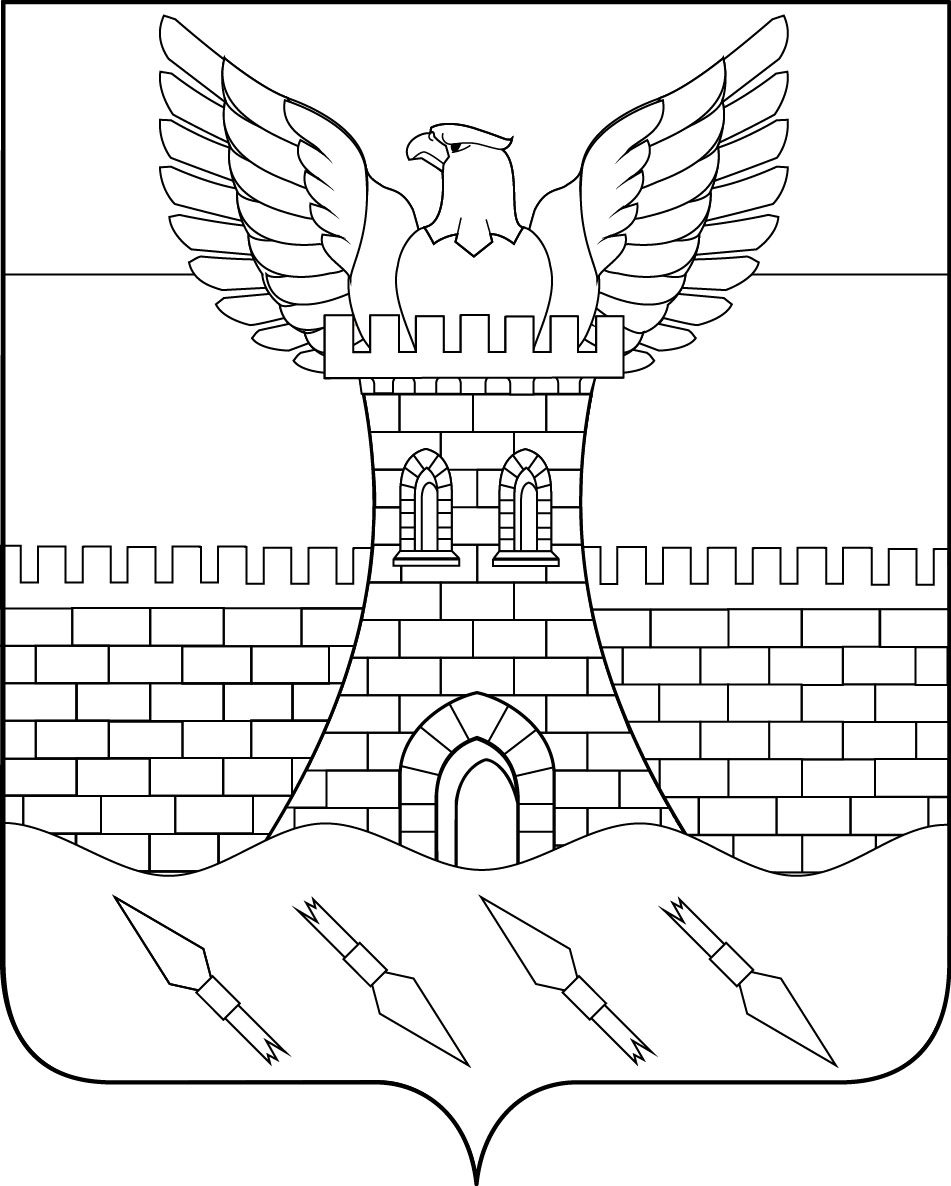 СОВЕТ  ПШЕХСКОГО СЕЛЬСКОГО ПОСЕЛЕНИЯБЕЛОРЕЧЕНСКОГО РАЙОНА93 СЕССИЯ 4 СОЗЫВАРЕШЕНИЕот 18.12.2023                                                                                                       № 184станица Пшехская О внесении изменений в решение СоветаПшехского сельского поселения Белореченского района от 30 мая 2017 года № 122 «Об утверждении Положения о порядке управления и распоряжения объектами муниципальной собственности Пшехского сельского поселенияБелореченского района Краснодарского края»Рассмотрев протест Белореченской межрайонной прокуратуры Краснодарского края от 10 января 2023 № 7-02/Прдп6-23-20030017, в целях приведения муниципальных правовых актов в соответствие с действующим законодательством, руководствуясь статьей 26 Устава Пшехского сельского поселения Белореченского района, Совет Пшехского сельского поселения Белореченского района р е ш и л:1. Внести изменения в решение Совета Пшехского сельского поселения Белореченского района от 30 мая 2017 года № 122 «Об утверждении Положения о порядке управления и распоряжения объектами муниципальной собственности Пшехского сельского поселения Белореченского района Краснодарского края» (далее Решение), дополнив пункт 7.10 раздела 7 текстом следующего содержания:«Оплата недвижимого имущества, находящегося в муниципальной собственности и приобретаемого субъектами малого и среднего предпринимательства при реализации преимущественного права на приобретение арендуемого имущества, осуществляется единовременно или в рассрочку посредством ежемесячных или ежеквартальных выплат в равных долях. Срок рассрочки выплаты составляет пять лет.Право выбора порядка оплаты (единовременно или в рассрочку) приобретаемого арендуемого имущества, а также срока рассрочки в установленных в пределах принадлежит субъекту малого или среднего предпринимательства при реализации преимущественного права на приобретение арендуемого имущества.На сумму денежных средств, по уплате которой предоставляется рассрочка, производится начисление процентов исходя из ставки, равной одной трети ставки рефинансирования Центрального банка Российской Федерации, действующей на дату опубликования объявления о продаже арендуемого имущества.Оплата приобретаемого в рассрочку арендуемого имущества может быть осуществлена досрочно на основании решения покупателя.В случае если арендуемое имущество приобретается арендатором в рассрочку, указанное имущество находится в залоге у продавца до полной его оплаты.Стоимость неотделимых улучшений арендуемого имущества засчитывается в счет оплаты приобретаемого арендуемого имущества в случае, если указанные улучшения осуществлены с согласия арендодателя.»2. Настоящее решение подлежит опубликованию в установленном порядке.3. Настоящее решение вступает в силу со дня его опубликования.ГлаваПшехского сельского поселения Белореченского района                                                                        М.В. ПильгуевПредседатель СоветаПшехского сельского поселенияБелореченского района                                                                        И.Е. Печкуров